Publicado en  el 19/11/2014 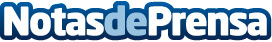 Rafa Nadal inaugura una nueva concesión Kia en MadridKia y Kitur Madrid inauguran hoy dos nuevos centros en la comunidad de Madrid. Uno en la parte norte  de la capital, en la Calle Sinesio Delgado 36 y un segundo centro de 1.500 m2 en el Polígono El Carralero de Majadahonda.Datos de contacto:KIA MotorsNota de prensa publicada en: https://www.notasdeprensa.es/rafa-nadal-inaugura-una-nueva-concesion-kia-en_1 Categorias: Automovilismo Industria Automotriz http://www.notasdeprensa.es